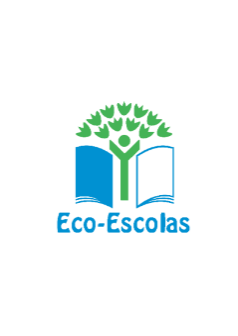 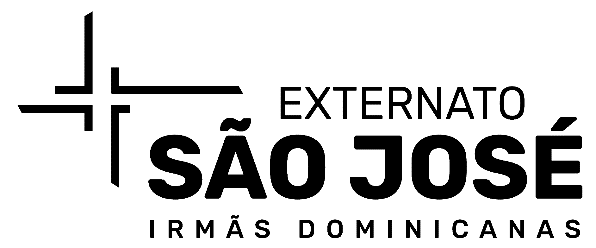 Proposta de Plano de Ação Feira da AlimentaçãoData: 22 de outubroBanca 1 - exemplos de alimentos (bolachas, iogurtes, sumos, leite com chocolate, ice tea; etc.) e ao lado a quantidade exata de açúcar, sal e aditivos;Recursos: pacotes de bolachas; embalagens de iogurtes; sumos; leite com chocolate; coca-cola; açúcar; recipientes; balança; Banca 2 - pequenas amostras de lanches saudáveis, alguns com recurso a desperdícios de alimentos. Panquecas de aveia + banana (Martim Dias e Leonor Sousa – 9ºA)Pão de centeio + manteiga de amendoim (Guilherme Neves e Filipe Domingues – 9ºA);Salada (Marta Moura; Maria Correia e Matilde Bicho – 9ºB)Crepes (Teresa e Matilde Costa 9ºB)Hambúrgueres de Grão (Constança e Mafalda – 9ºB)Chips de batata doce (Joana Leal e Madalena Coimbra – 9ºD)Pão caseiro de banana e canela (Carmo Câmara, Carolina e Joana Campino 9ºD) Cookies paleo (Lara e Rafaela – 9ºD)Pizzas de beringela (Carmo Costa e Sofia – 9ºD)Banca da Ciência 3 – Experiências para identificar a presença de determinados nutrientes nos alimentos. (Por exemplo: glícidos complexos e lípidos)Recursos: soluto de lugol; caixas de petri; amostras de alimento (pão, batata, banana, leite.Exposição com Cartazes ilustrativos sobre a temática elaborada pelas turmas do 6º ano/Professora Sandra Costa.IntervenientesTarefasHorárioPúblico-alvo9ºD e Professora Sílvia Montagem das bancas9:30 - 10:00 ___________9ºD e Professora Sílvia Dinamização10:00 – 10:20Comunidade Escolar9ºA e Professora Sílvia Dinamização10:20 – 11:059ºC e Professora Sílvia Dinamização11:05 – 11:559ºB e Professora Sílvia Dinamização11:55 – 13:009ºB e Professora Sílvia Desmontagem das bancas13:00 – 13:30______________